Câmara Municipal de Santa Bárbara d´ Oeste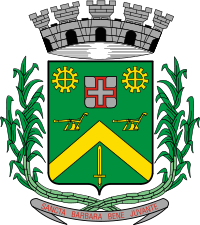 “Palácio 15 de Junho”          REQUERIMENTO Nº 233_/11           			   Licença para missão temporária (viagem) .Requer licença ao Plenário, com base no inciso I do artigo 13 da LOM, para desempenhar missão temporária, de caráter transitório, de interesse do Município.                    		Considerando-se que, o vereador Ducimar de Jesus Cardoso “Kadu Garçom”, estará, quarta feira dia 23 de março de 2011, na Assembléia Legislativa de São Paulo, onde estará entregando em mãos ao Deputado Estadual André do Prado um ofício onde solicita uma emenda de 450.000,00 (quatrocentos e cinqüenta mil) para infra-estrutura de bairros da Zona Sul.			REQUEIRO, na forma regimental, licença ao Plenário para desempenhar missão temporária, de caráter transitório, de interesse do Município (inciso I do artigo 13 da LOM), no(s) dia(s) 23/ 03/ 2.011, na Assembléia Legislativa, São Paulo capital, a partir das 9:00h, conforme justificativa explicitada acima e condições abaixo:Custeio da missão pela Câmara: ( X ) sim   (  ) nãoQuais: 	- Alimentação.....: (X) sim   (  ) não	- Transporte........: (X ) sim  (  ) não- Hospedagem....: (  ) sim   (X) nãoDocumentos anexados:( X ) Requisição de uso de veículo oficial;( X ) Requisição de adiantamento para pequenas despesas e pronto pagamento (Lei nº 1822/89);(  ) Outros (especificar): _________________________________________________ 		  		          Plenário “Dr. Tancredo Neves”, em 22 de março de 2011.______________________DUCIMAR DE JESUS CARDOSO“KADU GARÇOM”-- Vereador / 1° secretário - 